 Resource 3 - Unpacking the Rubric – Teacher 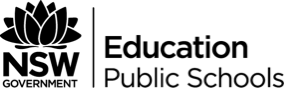 Rubric – Text and Human ExperienceWhat it’s aboutWhat its asking me to doIn this common module students deepen their understanding of how texts represent individual and collective human experiences. They examine how texts represent human qualities and emotions associated with, or arising from, these experiences. Students appreciate, explore, interpret, analyse and evaluate the ways language is used to shape these representations in a range of texts in a variety of forms, modes and mediaRepresentIndividual and collectiveHuman experiencesEmotionsHuman qualitiesAppreciateExploreInterpretAnalyseEvaluate languageStudents explore how texts may give insight into the anomalies, paradoxes and inconsistencies in human behaviour and motivations, inviting the responder to see the world differently, to challenge assumptions, ignite new ideas or reflect personally. They may also consider the role of storytelling throughout time to express and reflect particular lives and cultures. By responding to a range of texts they further develop skills and confidence using various literary devices, language concepts, modes and media to formulate a considered response to textsAnomaliesParadoxesInconsistencies in human behaviour and motivationSee the world differently challenge assumptionsIgnites new ideasReflect personallyRole of storytellingReflect lives and to cultureSkills in using various literary devicesLanguage ConceptsModes and mediaConsidered responsesStudents study one prescribed text and a range of short texts that provide rich opportunities to further explore representations of human experiences illuminated in texts. They make increasingly informed judgements about how aspects of these texts, for example context, purpose, structure, stylistic and grammatical features, and form shape meaning. In addition, students select one related text and draw from personal experience to make connections between themselves, the world of the text and their wider worldExplore representations of human experiencesStudy one textRange of short textsMake informed judgements on how texts shape meaning Make connections between the world of the text and the wider world